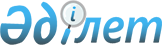 О переименовании улиц, переулков села Урюпинка и присвоении наименований улицам сел Амангельды, Ерофеевка, Малоалександровка, Красный БорРешение акима Урюпинского сельского округа Аккольского района Акмолинской области от 19 ноября 2009 года № 4. Зарегистрировано Управлением юстиции Аккольского района Акмолинской области 31 декабря 2009 года № 1-3-127

      В соответствии с пунктом 4 статьи 14 Закона Республики Казахстан от 8 декабря 1993 года «Об административно-территориальном устройстве Республики Казахстан», пунктом 2 статьи 35 Закона Республики Казахстан от 23 января 2001 года «О местном государственном управлении и самоуправлении в Республике Казахстан», и с учетом мнения населения, аким Урюпинского сельского округа РЕШИЛ:



      1. Переименовать улицы, переулки села Урюпинка и присвоить наименования улицам сел Амангельды, Ерофеевка, Малоалександровка и Красный Бор:

      в селе Урюпинка:

      улицу «Ленина» - на улицу имени «Аблайхана»;

      улицу «Чапаева» - на улицу имени «Шокана Уалиханова»;

      улицу «Советская» - на улицу имени «Мухтара Ауэзова»;

      улицу «Октябрьская» - на улицу имени «Габита Мусырепова»;

      улицу «Кирова» - на улицу имени «Кенесары»;

      улицу «Целинная» - на улицу имени «Алиби Жангельдина»;

      улицу «Трудовая» - на улицу имени «Токтара Аубакирова»;

      улицу «Рабочая» - на улицу имени «Сагадата Нурмагамбетова»;

      улицу «Новоселов» - на улицу имени «Ыбырая Алтынсарина»;

      улицу «Степная» - на улицу имени «Курмангазы»;

      переулок «Центральный» - на переулок имени «Федота Гусакова»;

      переулок «Пионерский» - на переулок «Жастар»;

      переулок «Мира» - на переулок «Бейбитшилик»;

      переулок «Спортивный» - на переулок «Достык»;

      переулок «А. Пушкина» - на переулок имени «Абая»;



      в селе Амангельды:

      улице № 1 - наименование имени «Жайыка Бектурова»;

      улице № 2 - наименование имени «Ыбырая Алтынсарина»;

      улице № 3 - наименование имени «Сакена Сейфуллина»;



      в селе Ерофеевка:

      улице № 1 - наименование имени «Мухтара Ауезова»;

      улице № 2 - наименование «Акжайык»;



      в селе Малоалександровка:

      улице № 1 - наименование имени «Абая»;

      улице № 2 - наименование имени «Ыбырая Алтынсарина»;

      улице № 3 - наименование имени «Сакена Сейфуллина»;



      в селе Красный Бор:

      улице № 1 - наименование имени «Ахмета Байтурсынова»;

      улице № 2 - наименование имени «Шамши Калдаякова»;

      улице № 3 - наименование имени «Абылайхана»;

      улице № 4 - наименование «Акжайык»;

      улице № 5 - наименование «Болашак»;

      улице № 6 - наименование имени «Кенесары»;

      улице № 7 - наименование имени «Алии Молдагуловой»;



      2. Контроль за исполнением настоящего решения оставляю за собой.



      3. Настоящее решение вступает в силу со дня государственной регистрации в управлении юстиции Аккольского района и вводится в действие со дня официального опубликования.      Аким Урюпинского

      сельского округа                           Б.Умербаев      СОГЛАСОВАНО:      Начальник Государственного

      учреждения «Отдела культуры и

      развития языков

      Аккольского района»                        Акимова Б.Б.      Начальник государственного

      учреждения «Отдел архитектуры и

      градостроительства

      Аккольского района»                        Карпова И.И.
					© 2012. РГП на ПХВ «Институт законодательства и правовой информации Республики Казахстан» Министерства юстиции Республики Казахстан
				